Fotofiksācija un telpas plānsObjekts: SCB iekārtu telpa (14.km)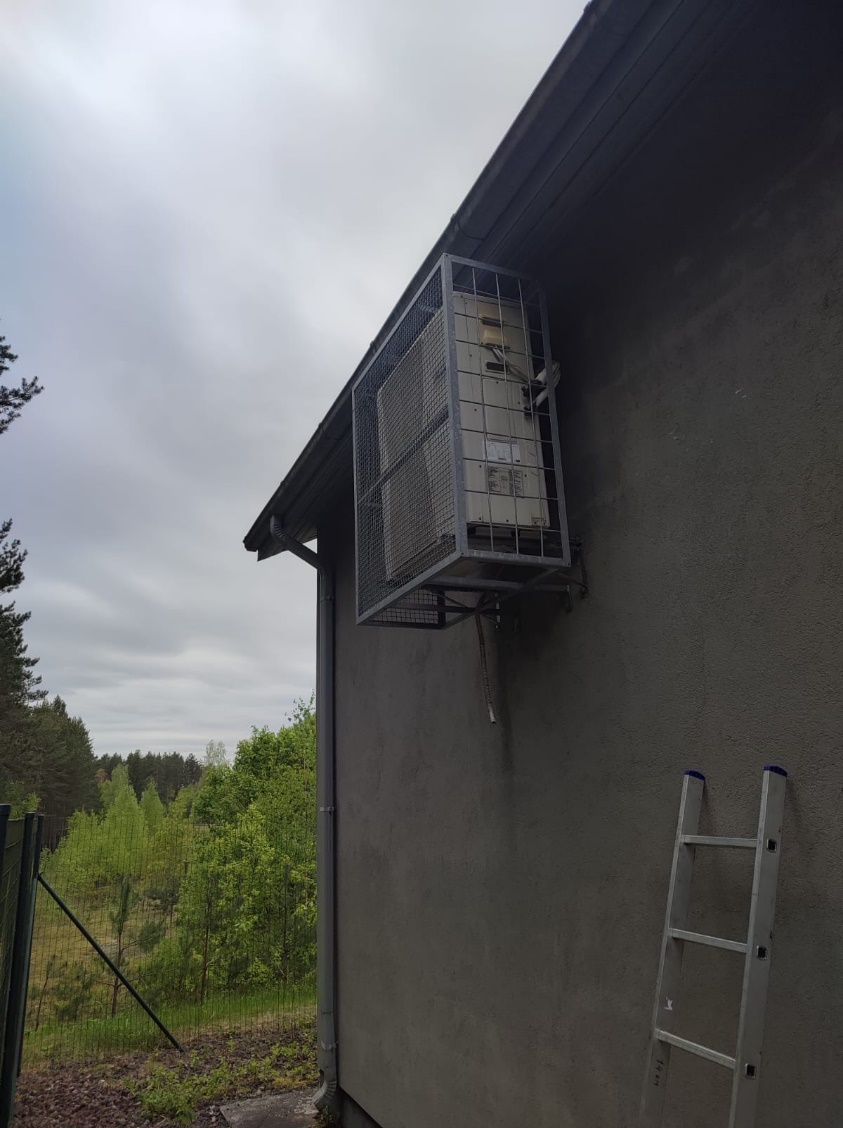 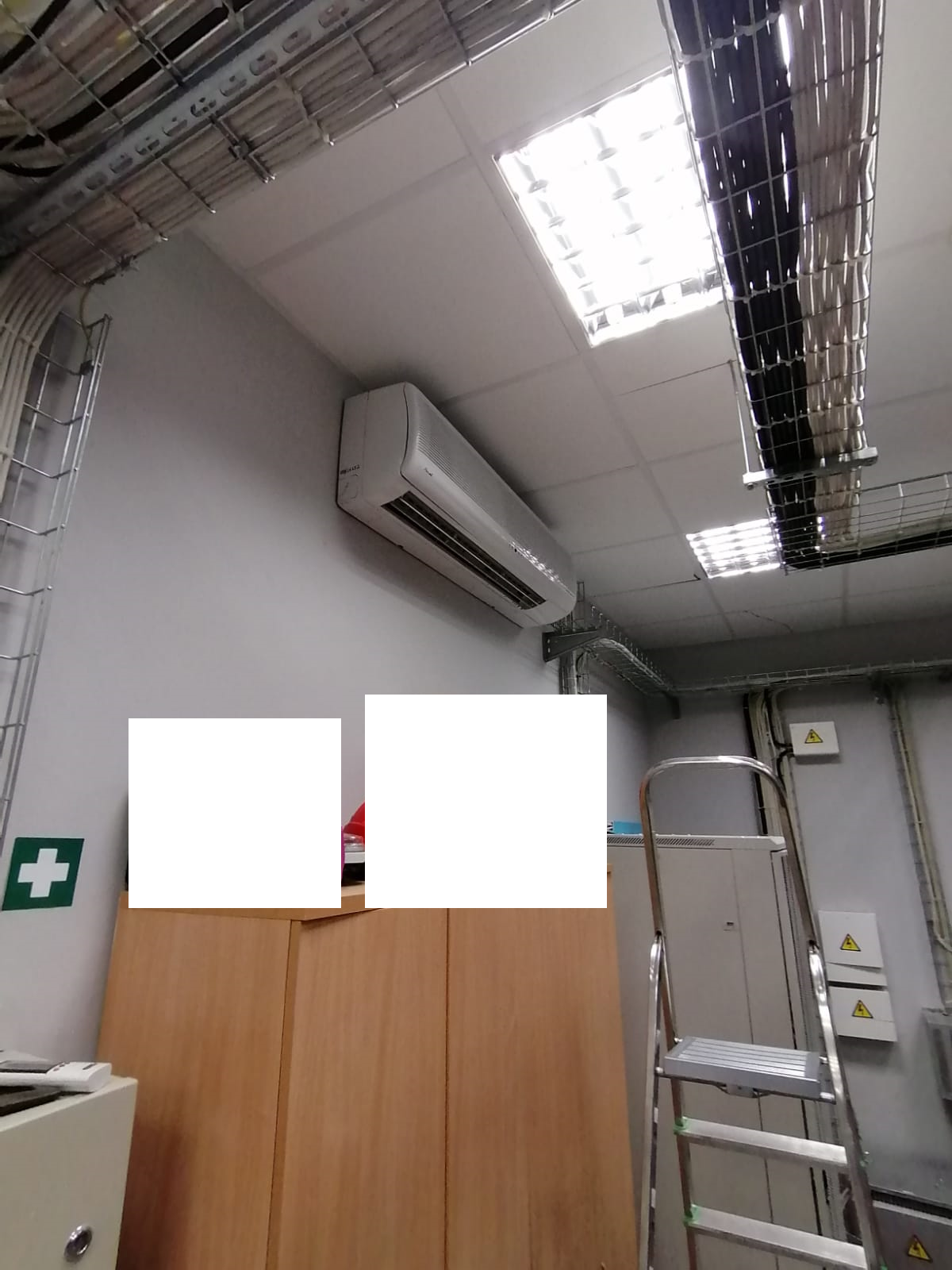 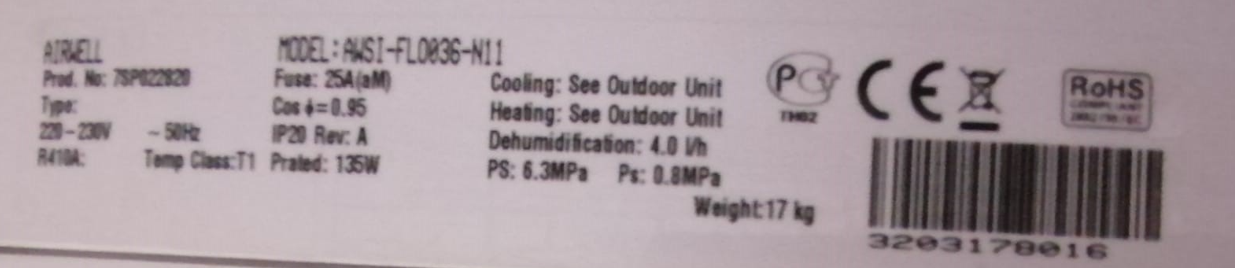 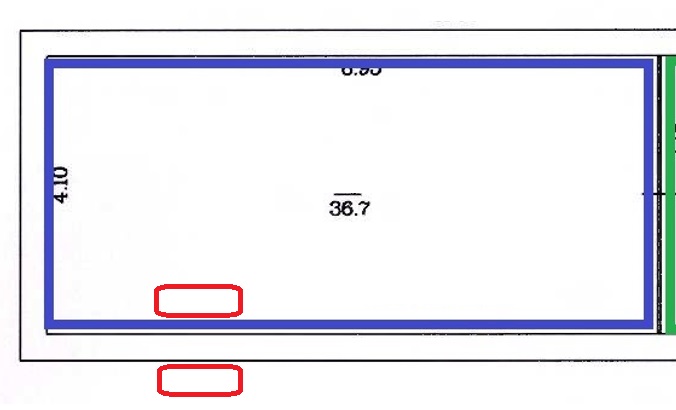 